LISTAcu tarifele pentru unele contracte de închiriere, potrivit unor clauze contractuale, pentru terenurile aparţinând domeniului public şi privat al municipiului Hunedoara, aflate în administrarea Consiliului Local al Municipiului Hunedoara şi al altor instituţii publice aflate în subordinea Consiliului Local al Municipiului Hunedoara, pentru anul 2023INIȚIATOR,PRIMARDAN BOBOUȚANU                                                                                          AVIZAT                                                                                             SECRETAR GENERAL,                                                                                                             Militon Dănuț LaslăuROMÂNIAJUDEŢUL HUNEDOARAMUNICIPIUL HUNEDOARA                                                                        CONSILIUL LOCAL  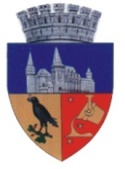 Anexa nr. 2 la Proiectul de HotărâreNr. 537/24.11.2022Nr. crt.Destinaţia terenurilorLei/mp/lunăLei/mp/lunăLei/mp/lunăLei/mp/lunăNr. crt.Destinaţia terenurilorNr. crt.Destinaţia terenurilorZona AZona BZona CZona D, localităţile componente şi satele aparţinătoareZona D, localităţile componente şi satele aparţinătoareZona D, localităţile componente şi satele aparţinătoare1Terenuri ocupate de chioşcuri, tonete, standuri şi alte construcţii provizorii destinate unor activităţi comerciale sau alimentație publică14,8213,4712,1310,7810,7810,782Terenuri ocupate de terase aferente unor spaţii comerciale12,6811,289,868,448,448,443Terenuri folosite pentru prestări servicii5,003,753,753,753,753,754Terenuri ocupate de chioşcuri şi tonete, standuri, vânzare ziare, reviste, carte sau alt gen de publicaţii3,243,242,162,162,162,165Terenuri ocupate de panouri publicitare, reclame, firme instalate în faţa unităţii, obiecte publicitare, panouri publicitare mobile126,25113,75101,2588,7588,7588,756Terenuri folosite pentru diverse alte activităţi5,003,753,753,753,753,757Terenuri ocupate de maşini de îngheţată, lăzi frigorifice, dozatoare, dulapuri frigorifice, rulote, automate cafea, băuturi răcoritoare şi alimente63,7557,5045,0026,2526,2526,258Terenuri ocupate de garaje1,41,291,181,181,181,189Terenuri ocupate de alte construcţii1,31,21,11,11,11,110Terenuri ocupate de culturi agricole0,050,040,030,030,030,0311Curţi0,100,100,100,100,100,1012Grădini0,050,040,030,030,030,03